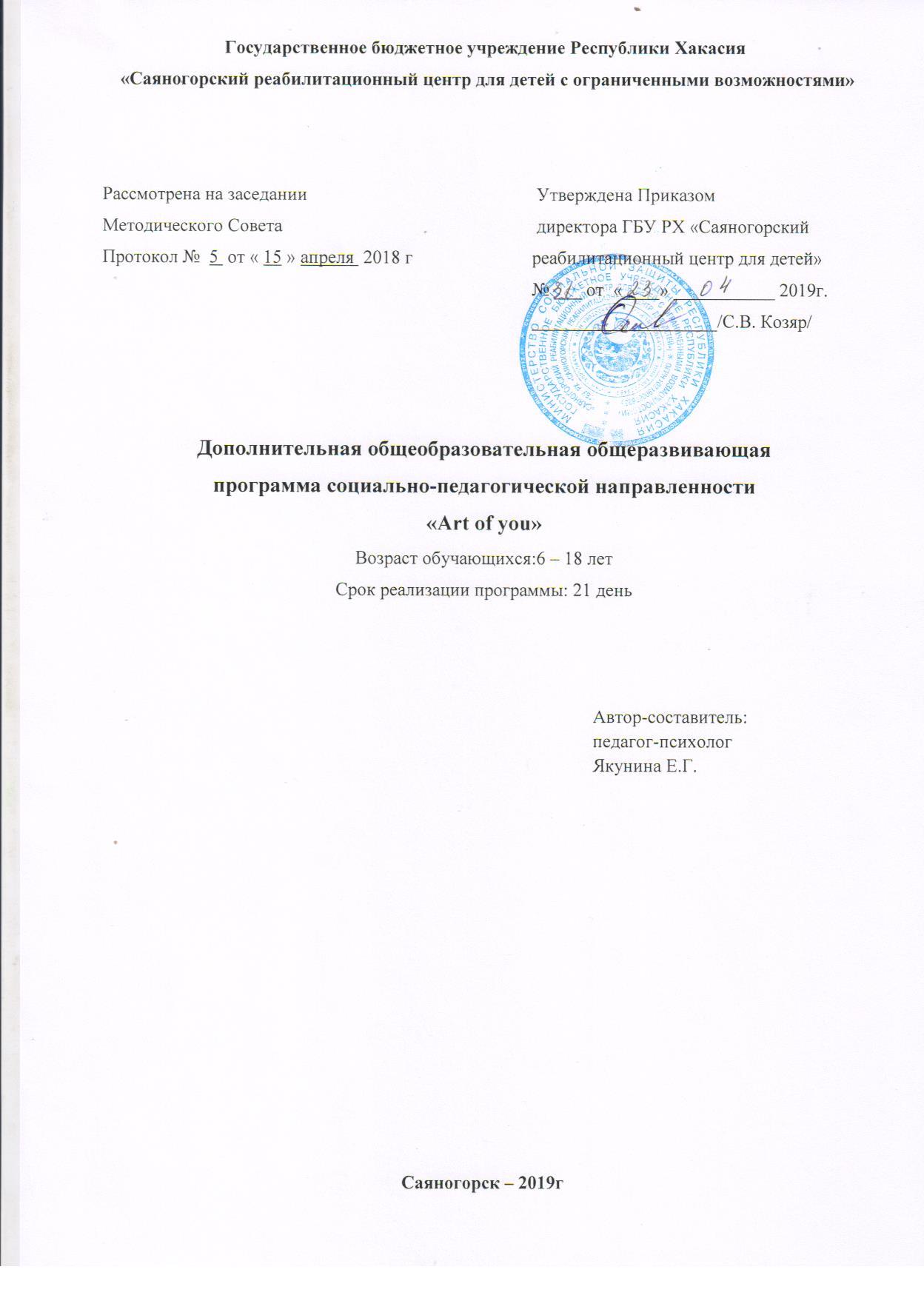 Комплекс основных характеристик дополнителной общеобразователной общеразвивающей программыПояснительная запискаНаправленность программы «Art of you» - социально-педагогическаяАктуальность программы обусловлено тем, что подростковый период – важнейший этап жизни человека, часто сопровождающийся острым переживанием своего взросления (агрессия, непослушание, аддикции, школьные трудности). Групповые психологические занятия дают возможность подросткам поговорить о себе, исследовать себя, получить некоторые знания о себе, обсудить важные для них темы, высказать свою точку зрения, утвердиться в собственной ценности, что является необходимым условием личностного развития и разрешения психологических проблем. Отличительные особенности программы состоят в том, что ее основу составляет система занятий c применением МАК-технологий, которые помогают развить у обучающихся способности к самопознанию, рефлексии, совершенствование навыков конструктивного общения, а так же создание условий для выявления подростками своих положительных качеств, потенциалов, способностей.Адресат программы – дети подросткового возрастаОбъём программы – 10 чФормы обучения и виды занятий: групповая, индивидуальная.Срок освоения программы – 21 деньРежим занятий: 1 ч 2-3 раза в неделю1.2. Цель и задачи программыЦель программы: оказание помощи и поддержка обучающихся в процессе самопознания, формирование человека, способного к самовоспитанию, саморазвитию, человека самосовершенствующегося.Задачи программы: побуждение обучающихся к самопознанию, формирование мотивов самопознания;ознакомление с основными понятиями психологии личности;выявление интересов, склонностей, способностей подростка;формирование адекватной самооценки и правильного отношения к себе;осознание необходимости самосовершенствования, постановка целей;приобщение обучающихся к самонаблюдению, самоанализу.1.3. Содержание программыУчебный план реализации программыСодержание учебного планаРаздел 1 – Я-Личность – 6чТеория: Понятия: Психология, личность, темперамент и его типы, характер, акцентуации характера.Практика: Виды деятельности: тренинг, беседы, дискуссии.Форма контроля: Рефлексия, тест Вартегга.Раздел 4 – Я и Эмоции – 4чТеория: Понятия: Эмоции, виды эмоций, саморегуляция, релаксация.Практика: Виды деятельности: тренинг, беседы, релаксационные игры.Форма контроля: Рефлексия, тест Вартегга.1.4.Планируемые результаты:В результате реализации программы каждый обучающийся будет знать:роль и значения психологии в формировании личностных качеств;что такое темперамент и его виды, характер;что такое эмоции, их виды, и как совладать с ними.Дети будут уметьопределять личностные особенности других людей с целью конструктивного взаимодействия с ними;определять свое эмоциональное состояние и состояние других людей, и своевременно изменять свое поведение с учетом данного состояния;соотносить свои действия с планируемыми результатами, осуществлять контроль своей деятельности, корректировать свои действия;владеть основами самоконтроля, саморегуляции, релаксации;работать индивидуально и в группе;формулировать, аргументировать и отстаивать свое мнение.Посредством данной программ педагог получит возможность более эффективно решать задачи воспитания и обучения детей. Так как представленный материал способствует:формированию осознанного, уважительного и доброжелательного отношения к другому человеку;освоению социальных норм, правил поведения;формированию коммуникативной компетентности общении и сотрудничестве.Главным результатом реализации программы является становление у детей развитых форм самосознания и самоконтроля, осознание своих возможностей, своей индивидуальности. Тем самым создаются необходимые личностные и интеллектуальные предпосылки для успешного развития ребенка.2.Комплекс организационно-педагогических условий2.1.Календарный учебный график2.2. Ресурсное обеспечениеКадровое обеспечение: воспитатели, методистМатериально-техническое обеспечение:- репродукции, литература, бланки теста;- интерактивное сенсорное оборудование;- метафорические ассоциативные карты;- ноутбук с большой коллекцией мр3-записей классической, детской и современной музыки, психологических мультфильмов, Power Point; принтер, фотоаппарат, видеокамера.- различные канцтовары: краски (гуашь, акварель), карандаши, фломастеры, восковые мелки, пастель, природные материалы, бумага для рисования разных форматов и оттенков, картон, кисти разных размеров, губки для закрашивания фона, ватные палочки и др.; - журналы, газеты, фотографии.Информационно-методическое обеспечение:Программа курса разработана с учетом рекомендаций учебно-методического пособия Селевко Г.К. «Самосовершенствование личности». Опирается на развивающую парадигму, представленную в виде системы психолого-педагогических принципов: а) личностно ориентированные принципы (принцип адаптивности, принцип развития, принцип психологической комфортности);б) культурно-ориентированные принципы (принцип целостности содержания образования, принцип систематичности, принцип ориентировочной функции знаний, принцип овладения культурой); в) деятельностно-ориентированные принципы (принцип обучения деятельности, принцип управляемого перехода от совместной учебно-познавательной деятельности к самостоятельной деятельности обучающихся)2.3. Формы аттестации: рефлексия, тест Вартегга.3. Список литературы3.1.Литература для педагогаДубровина И.В. - Психокоррекционная и развивающая работа с детьми - М., 1999 г. Дубровина И.В. Руководство практического психолога. - М., 1999 г. Овчарова Р.В. - Справочная книга школьного психолога - М., 1996 г. Практическая психология в тестах - М., 2001 г. Непомнящий Н.И. Становление личности ребенка. – М., 2004 г. Романов А.А. Игротерапия: как преодолеть агрессивность у детей - М., 2003 г.Рыскова Н.А. Поведенческие расстройства у детей. – М., 2004 г. Самоукина Н.В. Игровые методы в обучении и воспитании (психотехнические упражнения и коррекционные программы). — М., 1992. Чистякова М.И. Психогимнастика. — М., 1990. 3.2. Литература для учащихсяНемов Р.С. Психология: Пособие для учащихся 10-11-х классов. М., 1995.Петровский А.В. Популярные беседы по психологии. М., 1983.Петровский А.В. Психология о каждом из нас. М., 1993.Петровский А.В. Что мы знаем и чего не знаем о себе? М., 1988.Платонов К.К. Занимательная психология. М., 1968, 1972 и др.Рожков М.И. и др. Познай себя. М., 1993.Селевко Г.К. Познай себя. М., 2006.Словарь Психология М.,1990.Что вы знаете о себе/ Сост. С. Степанов. М., 1994. Нормативно-правовое сопровождение программы1. Закон РХ «Об организации отдыха и оздоровления детей в Республике Хакасия» (от 15.02.2011 № 4-3 РХ); 2.	Приказ № 310д от 02.09.2015г «Об утверждении порядков предоставления социальных услуг в стационарной и полустационарной формах социального обслуживания» 4.	Положение о работе детского оздоровительного лагеря с круглосуточным пребыванием детей 5.	Программа воспитательно – образовательной направленности «Загрузи новую реальность»6.	Штатное расписание ГБУ РХ «Саяногорский реабилитационный центр для детей»2.1. Календарный учебный график№ п/пНазвание темыКоличество часовКоличество часовКоличество часовФормы аттестации/контроля№ п/пНазвание темывсеготеорияпрактикаФормы аттестации/контроля1Я - Личность. 624Рефлексия, тест Вартегга2Я и Эмоции413Рефлексия, тест ВартеггаИтого 10 ч.Итого 10 ч.Итого 10 ч.Итого 10 ч.Итого 10 ч.№ п/пДатаТема занятияЦель занятияСодержаниеСодержаниеКоличество часовФорма занятийОборудованиеФормы контроля№ п/пДатаТема занятияЦель занятиятеорияпрактикаКоличество часовФорма занятийОборудованиеФормы контроля1Я, мы, вы, они.Представление о личности, его типах,  развитие рефлексии по отношению к «Я-образу» и к образу других, улучшение навыков коммуникации и взаимодействия0,50,51Тренинговое занятиеИКТ, МАКРефлексия, тест Вартега29 фактов обо мнеРазвитие самосознания, улучшение навыков коммуникации и взаимодействия0,50,51Тренинговое занятиеИКТ, МАКРефлексия3Самый лучший!Развитие самоидентификации, самосознания0,50,51Тренинговое занятиеРаздаточный материал, МАКРефлексия4Личность – это…Развитие самосознания, морально-нравственной сферы0,50,51Тренинговое занятиеРаздаточный материал, МАКРефлексия5Путь герояЗнакомство с внутренними и внешними качествами людей,  развитие новых ресурсов преодоления жизненных трудностей 11Тренинговое занятиеКанц.товары, ИКТ, МАКРефлексия6Мои талантыСамоанализ личностных особенностей,  повышение самооценки11Тренинговое занятиеКанц.товары,ИКТ, МАКРефлексия7Конфликтам нет!Развитие копинг-стратегий0,50,51Тренинговое занятиеИКТ, МАКРефлексия8Ох и АхРазвитие позитивного мышления, повышение самооценки0,50,51Тренинговое занятиеИКТ, МАКРефлексия9Якорь переживанийСнижение уровня тревожности, гармонизация эмоционального состояния11Тренинговое занятиеИнтерактивное сенсорное оборудованиеРефлексия10Гармония душиСнижение уровня тревожности, гармонизация эмоционального состояния11Тренинговое занятиеКанц.товары, ИКТ, МАКРефлексия, тест Вартега